Normas internacionales  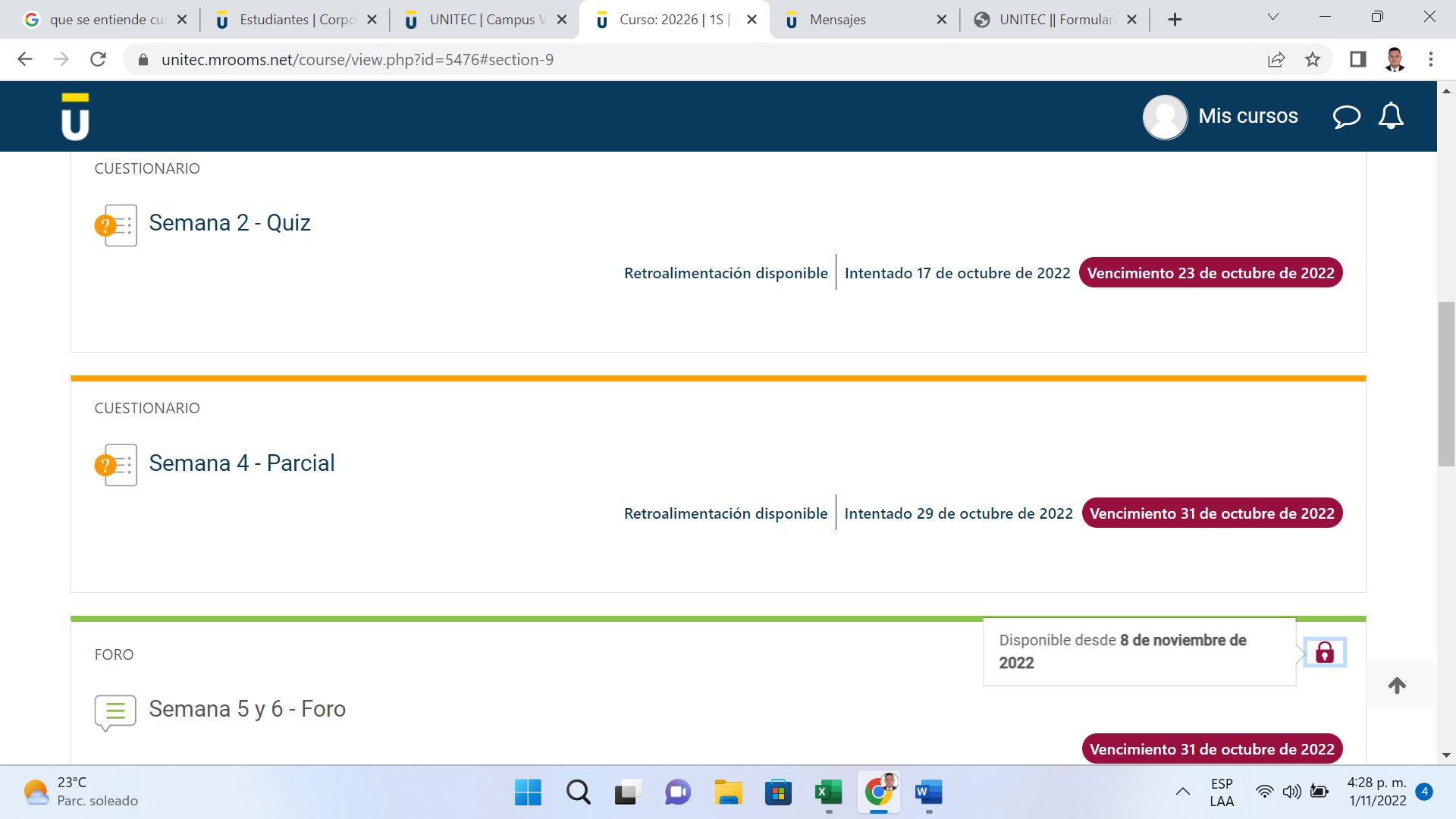 Legislación financiera 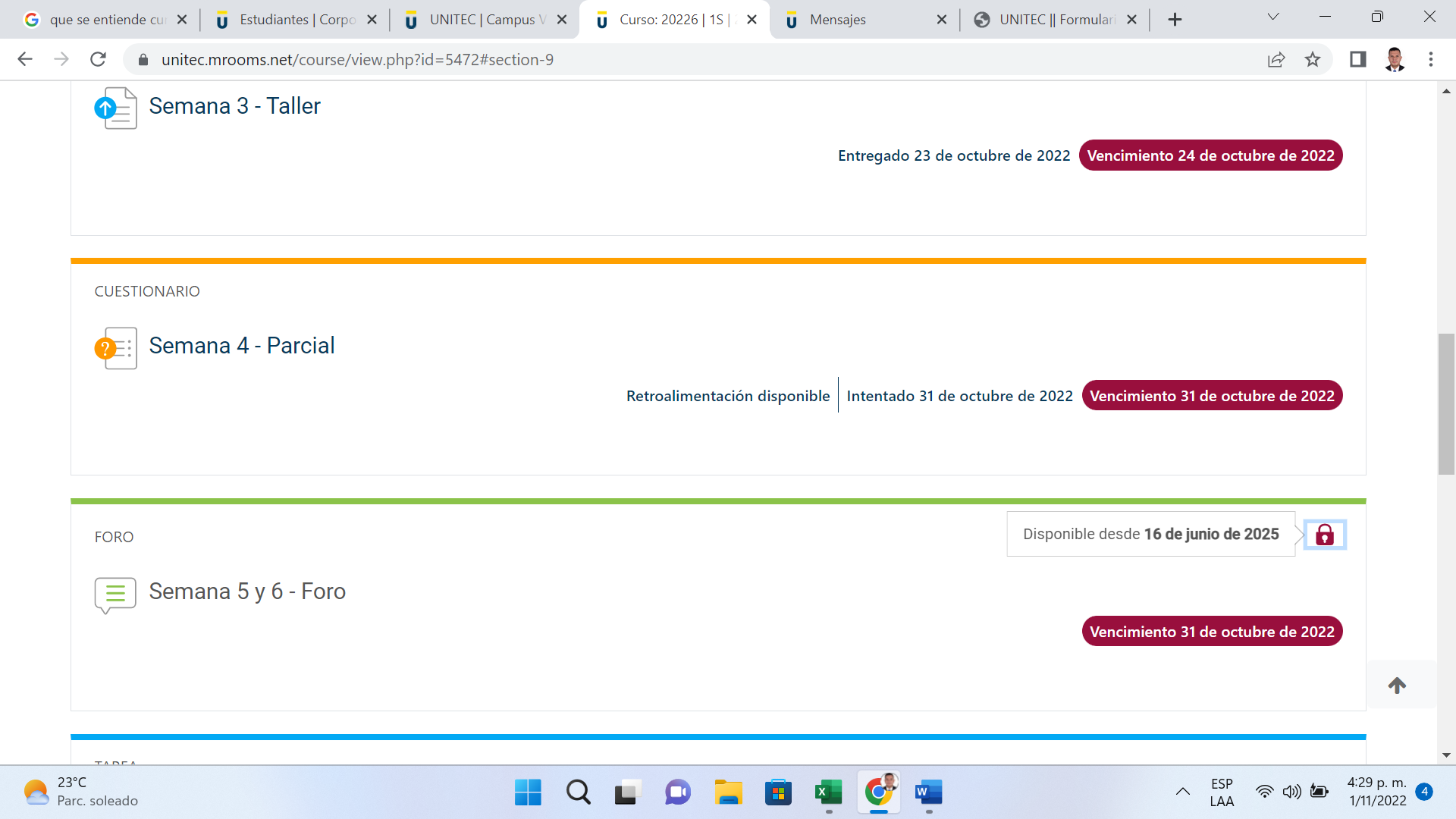 